Court, court, le petit lapin, chez le petit cheval, son voisin.Toc ! Toc ! Il ouvre la porte… Ah ! le petit cheval n’est pas là !Il laisse la carotte et s’en va.à la maison : relire le texte en lecture accompagnée1 – Vrai ou faux :1 - Le petit lapin va chez son voisin le cheval en sautant. …2 - Le cheval dit bonjour au petit lapin. …3 - Comme le cheval est parti, le petit lapin retourne chez lui avec la carotte. ……4 - Le lapin laisse la carotte et s’en va. …….5 - Le cheval ouvre la porte à son voisin. ……6 - Le cheval est le voisin du petit lapin. …….2 - Retrouve les mots du texte et écris-les :a  l  c  e  h  v   ……………. i p a l  n  …………          o r p e t    ………………. in s voi   ……………             e t t a c o r  ………………3 - Complète le texte  avec les mots manquants :cheval – carotte -  lapin – toc – petit - porte – voisin Court, court, le petit ………….., chez le ……………. cheval, son ………………… Toc ! ….……. ! Il ouvre la ………..………. Ah ! le petit ………… n’est pas là ! Il laisse la ……………….. et s’en va.Exercices supplémenaires5)  Relie les morceaux de phrases qui vont ensemble :il ouvre                                                         la carotte.il laisse                                                       le petit lapin.Court, court,                                                la porte.6) Colorie les mots qui disent ce que fait le lapin :Court, Court, le petit lapin, chez le petit cheval, son voisin.Toc ! Toc ! Il ouvre la porte… Ah ! le petit cheval n’est pas là !Il laisse la carotte et s’en va.7) Ecris les mots de l’histoire :lapin  ____________________________________carotte ____________________________________petit _____________________________________cheval ___________________________________		 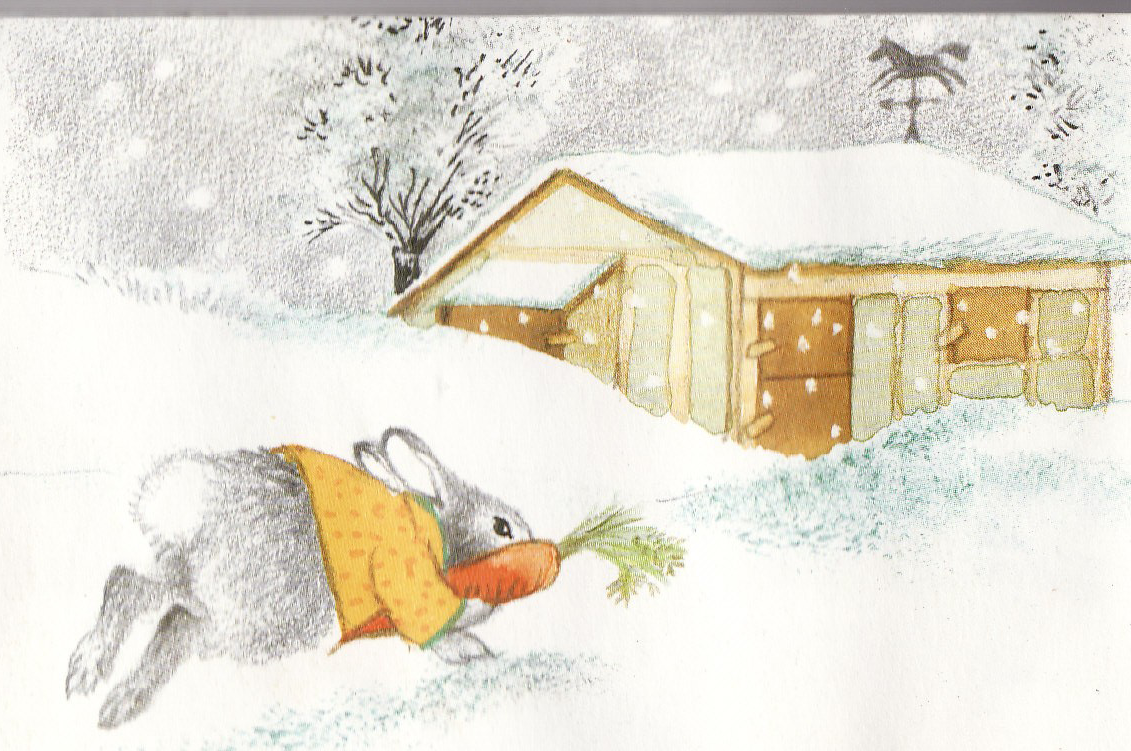 